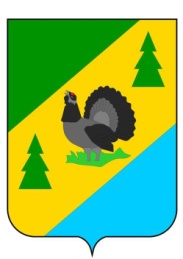 РОССИЙСКАЯ ФЕДЕРАЦИЯИРКУТСКАЯ ОБЛАСТЬАЛЗАМАЙСКОЕ МУНИЦИПАЛЬНОЕ ОБРАЗОВАНИЕАДМИНИСТРАЦИЯПОСТАНОВЛЕНИЕ № 139г. Алзамай                                                     от 4 июля 2023 г. В соответствии с Федеральным законом от 06.10.2003 г. № 131-ФЗ «Об общих принципах организации местного самоуправления в Российской Федерации»,  Федеральным законом от 31.07.2020 № 248-ФЗ «О государственном контроле (надзоре) и муниципальном контроле в Российской Федерации», пунктом 3 Требований к разработке, содержанию, общественному обсуждению проектов форм проверочных листов, утверждению, применению, актуализации форм проверочных листов, а также случаев обязательного применения проверочных листов, утвержденных постановлением Правительства РФ от 27.10.2021 г. № 1844 (настоящее постановление вступает в силу 01.03.2022 г.), статьей 47 Устава Алзамайского муниципального образования, администрация Алзамайского муниципального образования            ПОСТАНОВЛЯЕТ:1. Внести изменения в приложение к постановлению администрации Алзамайского муниципального образования от 21.02.2022 г. № 28 «Об утверждении формы проверочного листа, применяемого при осуществлении муниципального жилищного контроля на территории Алзамайского муниципального образования при проведении плановых выездных проверок», изложив его в новой редакции (прилагается).2. Постановление подлежит опубликованию в газете «Вестник Алзамайского муниципального образования» и на официальном сайте администрации Алзамайского муниципального образования www.alzamai.ru.Глава Алзамайскогомуниципального образования                                                                                 А.В. Лебедев                                                                                                     Приложениек постановлению администрации                                                                                                  Алзамайского муниципального                                                               образования                                                                                 от 04.07.2023 г. № 139Форма проверочного листа(списка контрольных вопросов, ответы на которые свидетельствуют особлюдении или несоблюдении контролируемым лицом обязательных требований),применяемого при проведении контрольных (надзорных) мероприятий в рамкахосуществления муниципального жилищного контроля на территории Алзамайского муниципального образования1. Наименование контрольного (надзорного) органа: ____________________________________________________________________________________________________2. Наименование контрольного (надзорного) мероприятия: _______________________________________________________________________________________________3.  Наименование  юридического  лица,  фамилия, имя, отчество (при наличии)индивидуального   предпринимателя,   гражданина,   в   отношении   которогопроводится контрольное (надзорное) мероприятие:  _____________________________________________________________________________________________________4.  Место  проведения  контрольного  (надзорного) мероприятия с заполнениемпроверочного листа: __________________________________________________________________________________________________________________________________5.   Реквизиты   распоряжения   или   приказа   руководителя   (заместителяруководителя)   органа   муниципального  жилищного  контроля  о  проведенииконтрольного (надзорного) мероприятия______________________________________________________________________________________________________________________________________________________6.  Учетный  номер  контрольного  (надзорного) мероприятия в едином реестреконтрольных (надзорных) мероприятий: _________________________________________________________________________________________________________________7.  Должность,  фамилия  и инициалы должностного лица органа муниципальногожилищного  контроля,  проводящего  контрольное  (надзорное)  мероприятие  изаполняющего проверочный лист: _______________________________________________________________________________________________________________________8. Перечень вопросов, отражающих содержание обязательных требований, ответына  которые  свидетельствуют  о  соблюдении  или  несоблюдении обязательныхтребований  юридическим лицом, индивидуальным предпринимателем, гражданиномобязательных  требований,  составляющих  предмет  контрольного (надзорного)мероприятия:Должность   лица,   проводившего   плановую   проверку   и  заполнявшего проверочный лист:___________________________________________________________________________"___" _________ 20__ года __________________ ______________________________              (дата)                               (подпись)                         (фамилия, инициалы) Юридическое лицо, индивидуальный предприниматель, гражданин:___________________________________________________________________________"___" _________ 20__ года __________________ ______________________________              (дата)                               (подпись)                       (фамилия, инициалы)О внесении изменений в форму проверочного листа, применяемого при осуществлении муниципального жилищного контроля на территории Алзамайского муниципального образования при проведении плановых выездных проверокQR-код№Список вопросовРеквизиты нормативных правовых актов с указанием их структурных единиц, которыми установлены обязательные требованияОтветы на вопросы («да»/ «нет»/ «неприменимо»)Примечание1Соблюдаются ли требования по содержанию фундаментов многоквартирного дома(далее – МКД)?пункт  4.1.1-4.1.15 Постановления Госстроя РФ от 27.09.2003 N 170 "Об утверждении Правил и норм технической эксплуатации жилищного фонда" (далее - Правила N 170);пункт 1 Минимального перечня услуг и работ, необходимых для обеспечения надлежащего содержания общего имущества в многоквартирном доме (далее – Минимальный перечень), утвержденный постановлением Правительства Российской Федерации от 03.04.2013 № 2902Соблюдаются ли требования по содержанию подвальных помещений МКД?пункт 3.4.1-3.4.4; 4.1.15 Правил N 170;пункт 2 Минимального перечня3Соблюдаются ли требования по содержанию стен МКД?пункт 4.2.1.1-4.2.2.4 Правил N 170;пункт 3 Минимального перечня4Соблюдаются ли требования по содержанию фасадов МКД?пункт 4.2.3-4.2.3.17 Правил N 170;пункт 9 Минимального перечня 5Соблюдаются ли обязательные требования по содержанию перекрытий МКД?пункт 4.3.1-4.3.7 Правил N 170;пункт 4,6 Минимального перечня6Соблюдаются ли обязательные требования по техническому обслуживанию крыш и водоотводящих устройств МКД?пункт 4.6.1.1-4.6.4.10 Правил N 170;пункт 7 Минимального перечня7Соблюдаются ли обязательные требования по содержанию лестниц, входных дверей МКД?пункт 4.8.1-4.8.13 Правил N 170;пункт 8, 13 Минимального перечня9Соблюдаются ли обязательные требования по содержанию систем отопления МКД?пункт 5.1.1-5.1.3, 5.2.30 Правил N 170;пункт  19 Минимального перечня10Соблюдаются ли обязательные требования по содержанию систем водоснабжения и канализации МКД?пункт 5.8.1-5.8.4 Правил N 170;11Соблюдаются ли обязательные требования по подготовке жилого фонда к сезонной эксплуатации?пункт 2.6-2.6.13 Правил N 17011.1Наличие у контролируемого лица паспорта готовности к отопительному периоду и Акта проверки готовности к отопительному периодупункт 2.6.10 Правил N 17012Соблюдаются ли правила уборки придомовой территории МКД?  (в летний и зимний периоды)пункт 3.6.1-3.6.27 Правил N 170;пункт 24, 25 Минимального перечня13Наличие плана (перечень работ) по текущему ремонту общего имущества МКД на текущий годпункт 2.1.5, 2.3.1-2.3.8 Правил N 170